Dunaharaszti Szivárvány Óvoda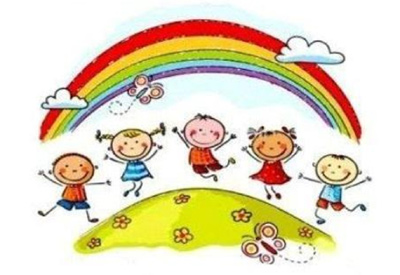 A Dunaharaszti Szivárvány Óvoda állást hirdet!Kedves Óvónénik!Szeretettel várunk benneteket a Dunaharaszti Szivárvány Óvodába!A munkakör akár azonnal is betölthető, amely határozatlan időre szól.Juttatások: utazási költségtérítés, cafeteria.Feltétel: - óvodapedagógusi diploma       - erkölcsi bizonyítvány            - jókedv és csapatszellemDunaharaszti Szivárvány Óvoda2330 Dunaharaszti, Egry József utca 6.E-mail: szivarvanyovi2330@gmail.comJelentkezéseteket várja: Csapóné Nagy Klára óvodavezetőtelefonon 06/70-491-2408 vagy személyesen az óvodában.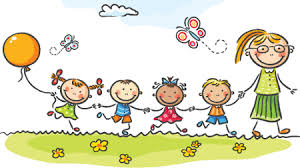 